Пособие разработано учителем-логопедом СП д/с «Красная Шапочка»                                                                 ГБОУ СОШ №1«ОЦ» с. Большая Глушица   Лыковой А.Н.Описание:Макеты домиков выпилены из фанеры, обклеены самоклеющейся бумагой. Прозрачные кармашки выполнены из полиэтиленовой плёнки. Домики крепятся в один ряд с помощью рейки. При проведении игр (в зависимости от задачи) используется один, два, три или все четыре домика.Для работы потребуются  предметные картинки,  цифры,  схемы звуков в слове (слогов). 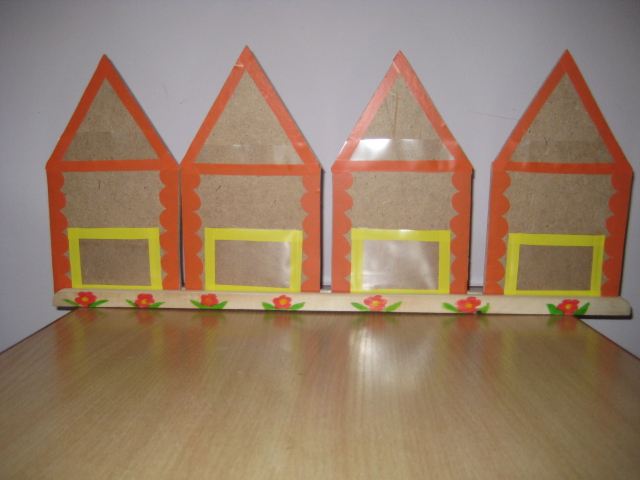 Задачи, которые можно решать с помощью дидактического пособия:- учить классифицировать предметы;-учить определять количество слогов в слове;-учить определять место звука в слове (начало, середина, конец);-учить дифференцировать звуки:  согласный – гласный, твердый согласный – мягкий согласный; р – л, с-ш и т.д.- учить автоматизировать звуки (например, л).- учить соотносить геометрические эталоны с предметами;-учить соотносить цифру с количеством;Формы работы:Индивидуальные занятия.Подгрупповые занятия.Возраст: Дети разных возрастных категорий.Игра «Рассели по домикам»Задача  игры: учить детей классифицировать предметы.Картинный материал: картинки с животными, насекомыми, цветами, птицами, овощами, фруктами и т. д.Ход игры: Педагог предлагает детям помочь поместить картинки по домикам так, чтобы в одном доме находились картинки из одной «семейки», во втором – из другой,  в третьем – из третьей, в четвертой -  из четвертой.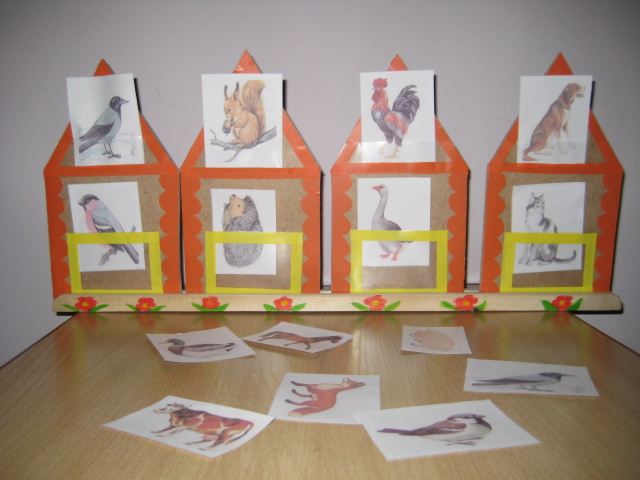 Задача: учить детей определять количество слогов в слове.Картинный материал: картинки с разной слоговой структурой.Ход игры: На крыше вагончика находятся схемы, обозначающие один слог, два слога, три слога. Детям предлагается сосчитать количество слогов в слове и поместить картинки в соответствующие домики.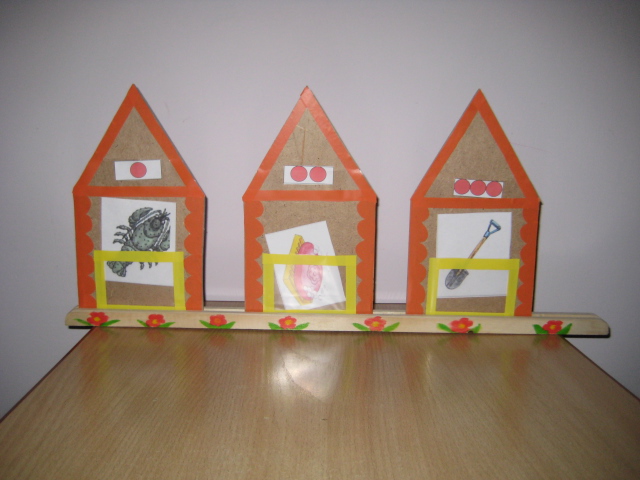 Задача: учить определять место заданного звука (например, звука  [р]) в слове (начало, середина, конец).Картинный материал: буква «Р», картинки с заданным звуком в начале, середине и конце слова, схема звука в слове (в начале, в середине, в конце).Ход игры: На крыше домика находится схема из трех квадратиков: в первом домике закрашен первый квадратик, во втором – второй, в третьем – третий. Детям нужно поместить картинки в соответствующие домики.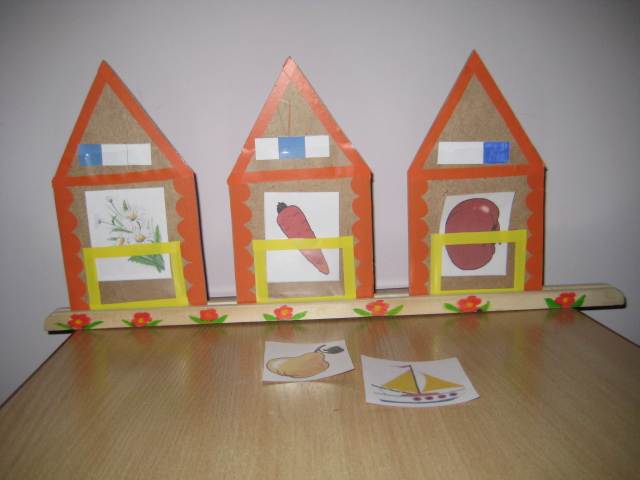 Задачи: учить детей дифференцировать:  согласные – гласные звуки,  твердые и мягкие согласные звуки, звуки (р-л, с-ш и т.д.),  развивать фонематический слух.Картинный материал: картинки с дифференцируемыми звуками.Ход игры: На крышах домиков размещены квадраты красного и синего цвета. Ребенок берет картинку, дает характеристику первому звуку в слове и помещает её в соответствующий домик (гласный – красный квадрат, синий – согласный квадрат).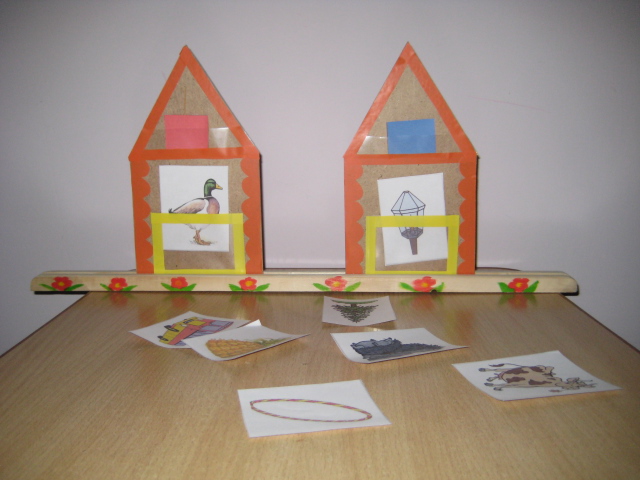 Задача: развитие фонематического слуха, автоматизация звука [  ](например, звука [л]).Картинный материал:  буква «Л», картинки с разными звуками.Ход игры: выбрать картинки, в названиях которых есть звук [л] и поселить их в домик.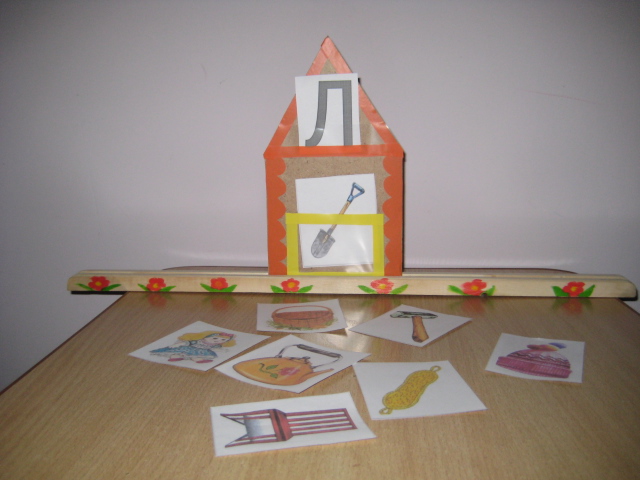 Задача игры: учить детей соотносить геометрические эталоны с предметами.Картинный материал: картинки с геометрическими фигурами и предметами, похожие на круг, квадрат, треугольник, прямоугольник и др. Ход игры: Педагог помещает на  крышу домиков геометрические фигуры, спрашивает какие это фигуры, затем предлагает найти картинки с предметами похожие на треугольник, круг и т.д.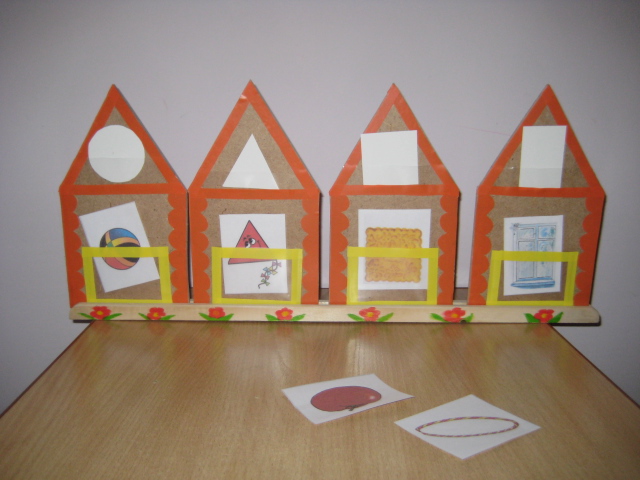 Задача игры: учить детей соотносить цифру с количеством.Картинный материал: цифры, картинки с n-количеством предметов.Ход игры: Педагог  помещает цифры на крыши домиков, спрашивает какие это цифры, затем предлагает поселить картинки в соответствующие домики.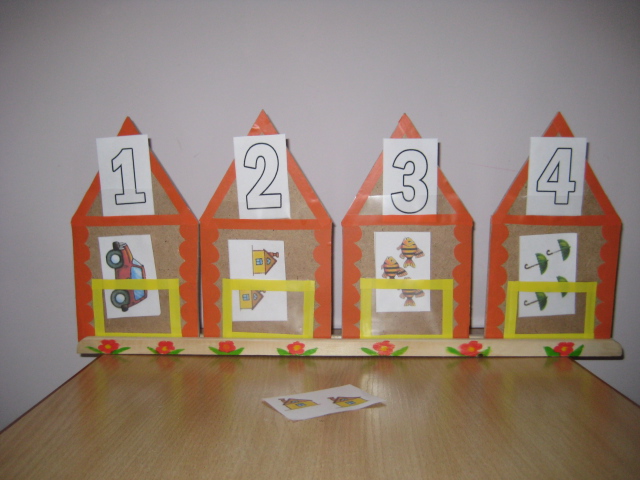 